       В последний день июля во время  летних каникул подростки Очерского городского округа стали участниками районной военно-спортивной командной патриотической игры «Зарница» в рамках конкурса городов России «Города для детей. 2019».        Молодые люди  прошли 6 испытаний, точно следуя маршрутным  листам. За выполнение каждого испытания команда получала баллы и возможность двигаться дальше. Так в испытания вошло преодоление полосы препятствий, где судьи оценивали не только лучшее время, но и правильность преодоления каждого этапа. Неполная разборка-сборка автомата, на время. Стрельба из пневматической винтовки. На станции «Военно-историческая викторина» ребятам пришлось вспомнить военную историю, воинские звания, города-герои, великих полководцев и героев войны, названия и виды оружия, а так же многое другое. На этапах «Силовая гимнастика» и «Метание гранаты» подростки выполнили упражнения из нормативов ГТО. Все команды успешно прошли испытания. Соревнования продолжались более двух часов.        Командам «Кипиш», «Двор чудес», «Отчизны верные сыны», «I отделение» были вручены дипломы участников и сладкие призы.       Победители – команды «II отделение», 1 место; «Киприно», 2 место; «Летучий голландец», д. Спешково, 3 место  были награждены дипломами, медалями, командными денежными и сладкими призами призы. Организаторами мероприятия выступили специалисты Управления молодежной политики, культуры и спорта.https://cloud.mail.ru/public/4ePt/2SVYX7VCU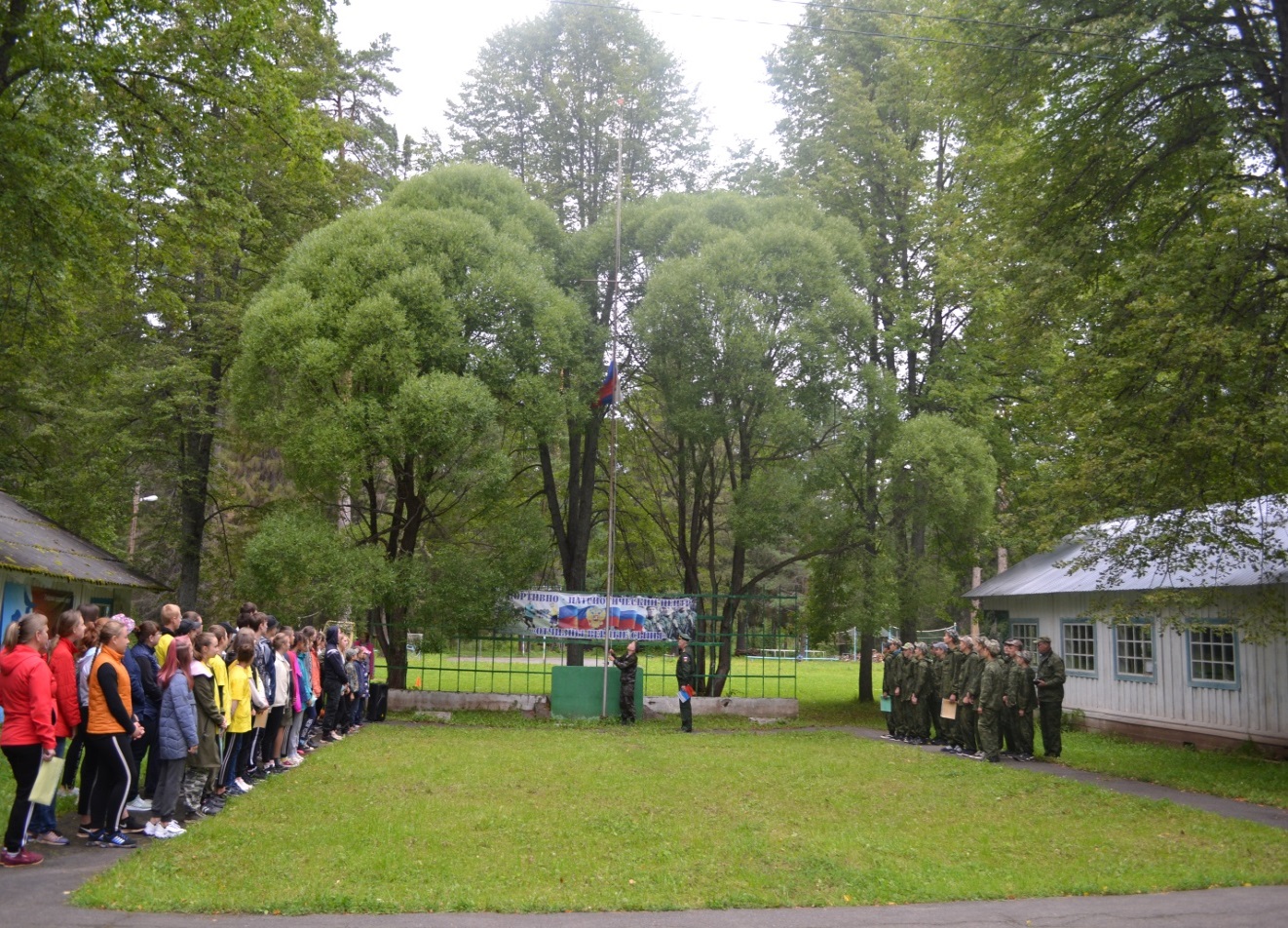 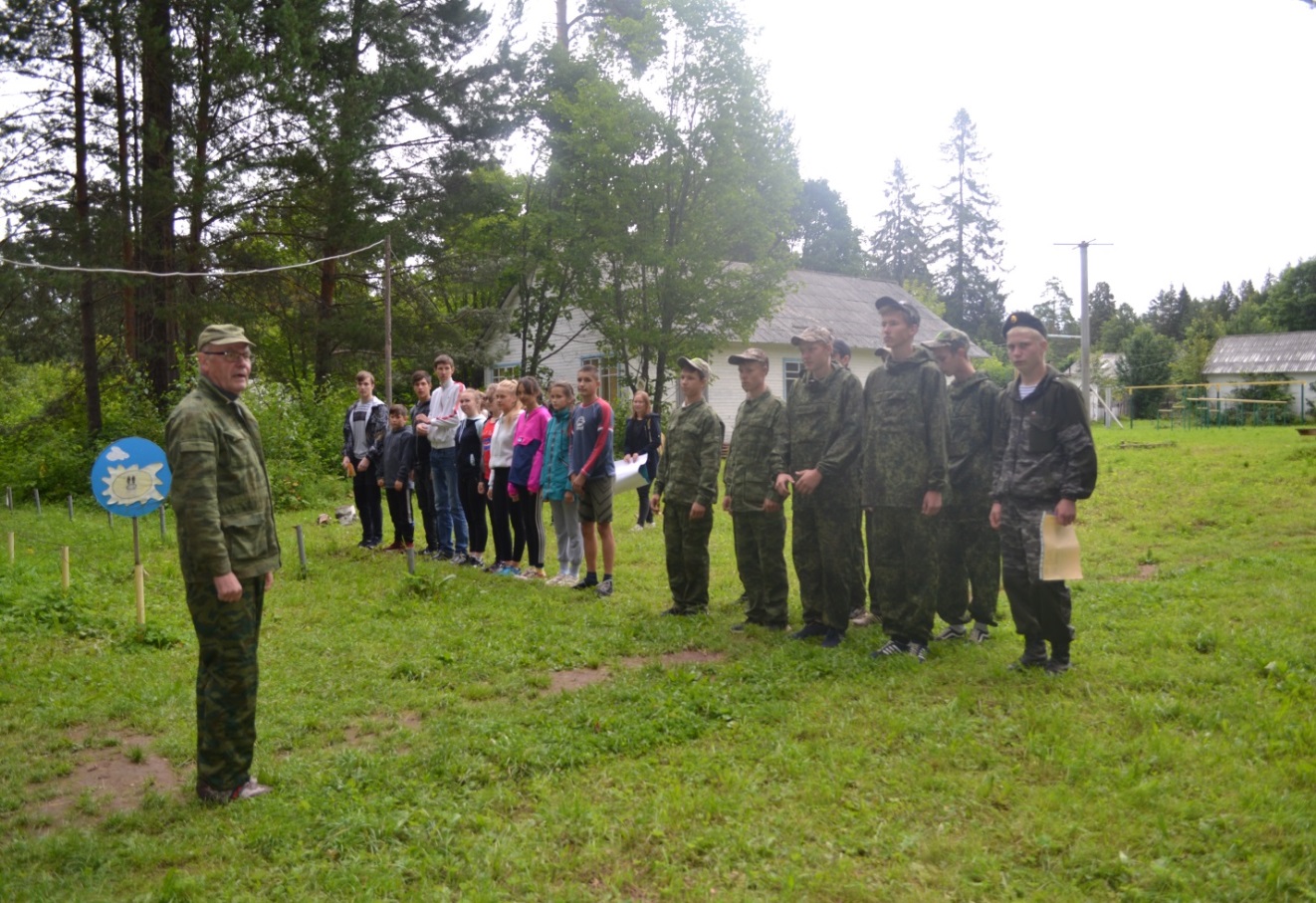 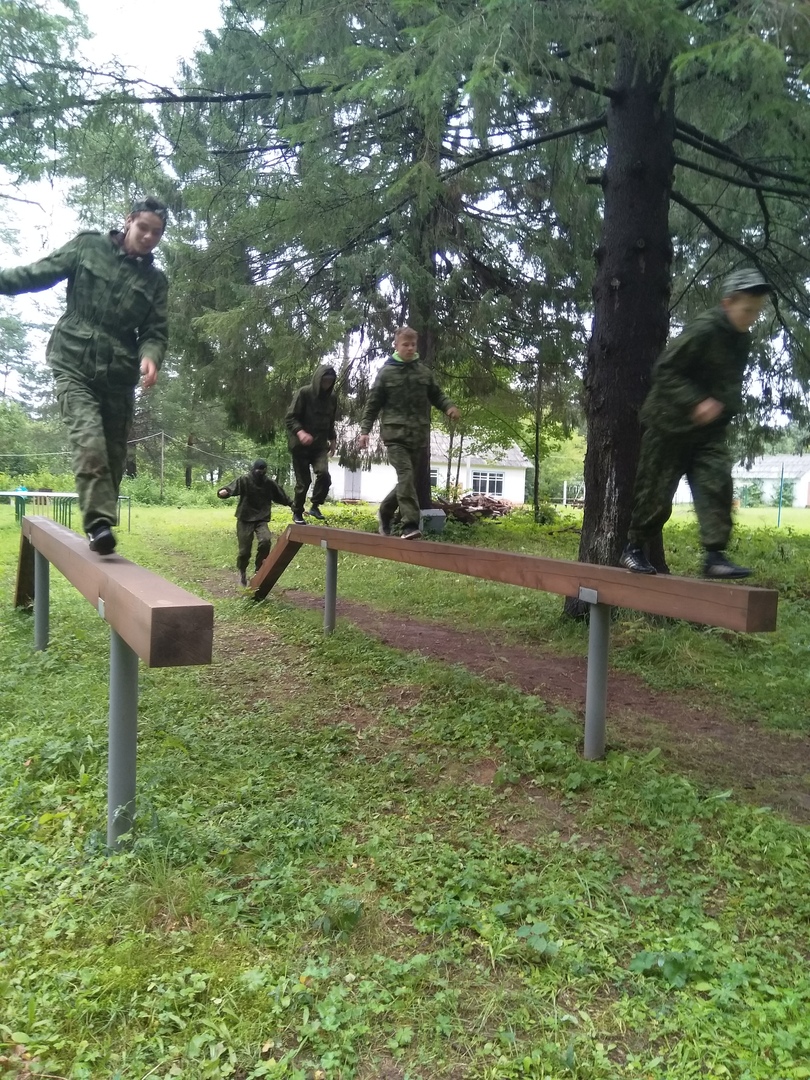 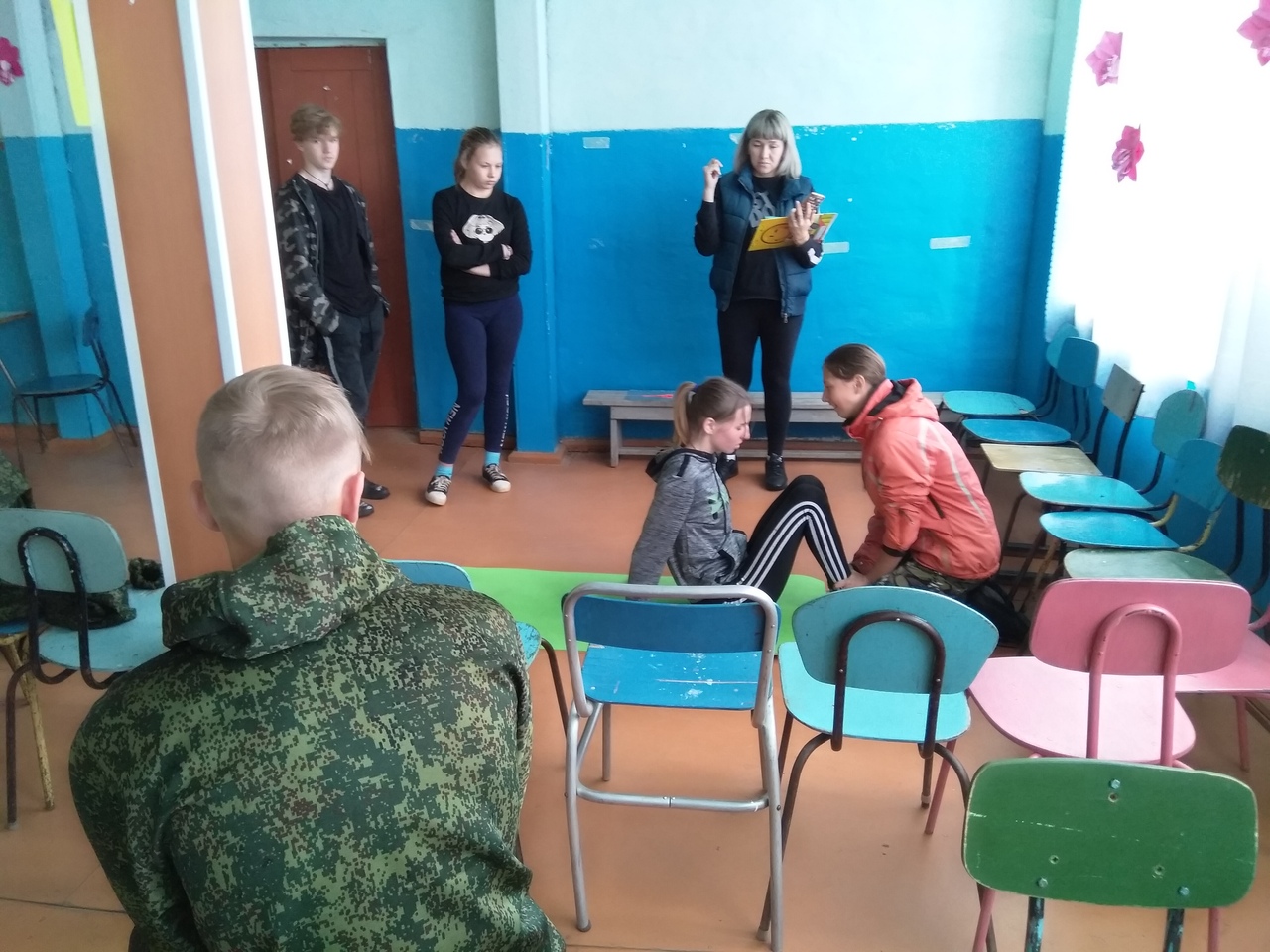 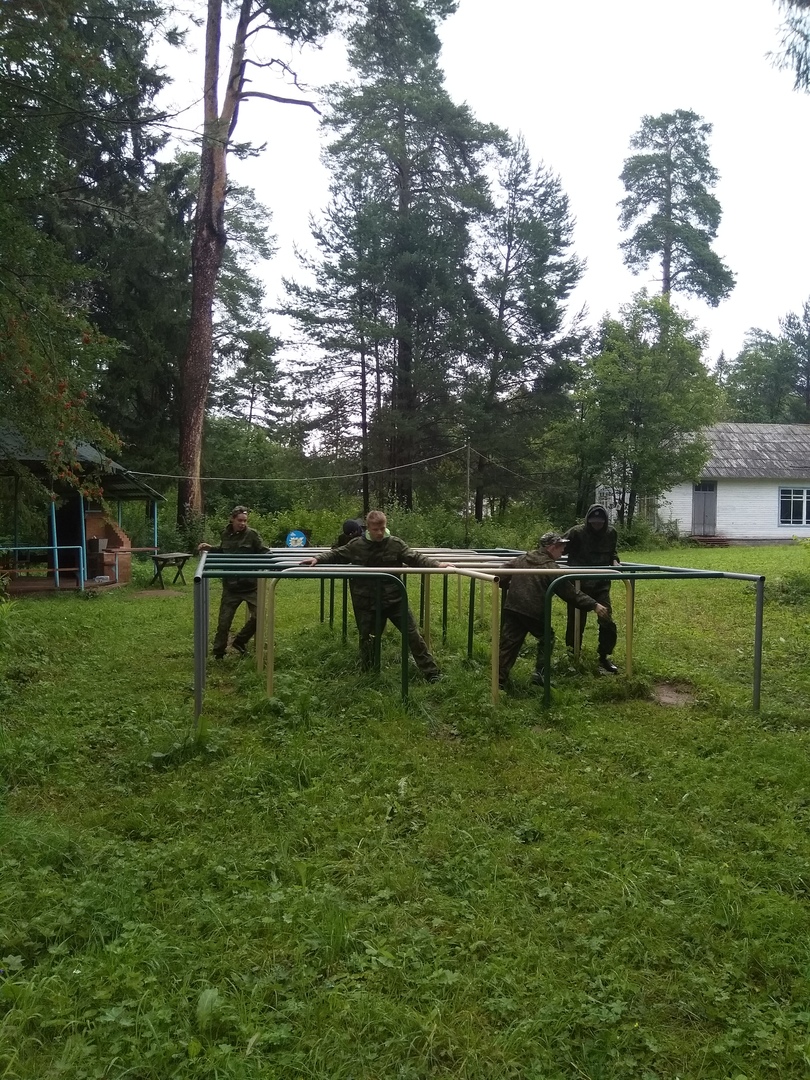 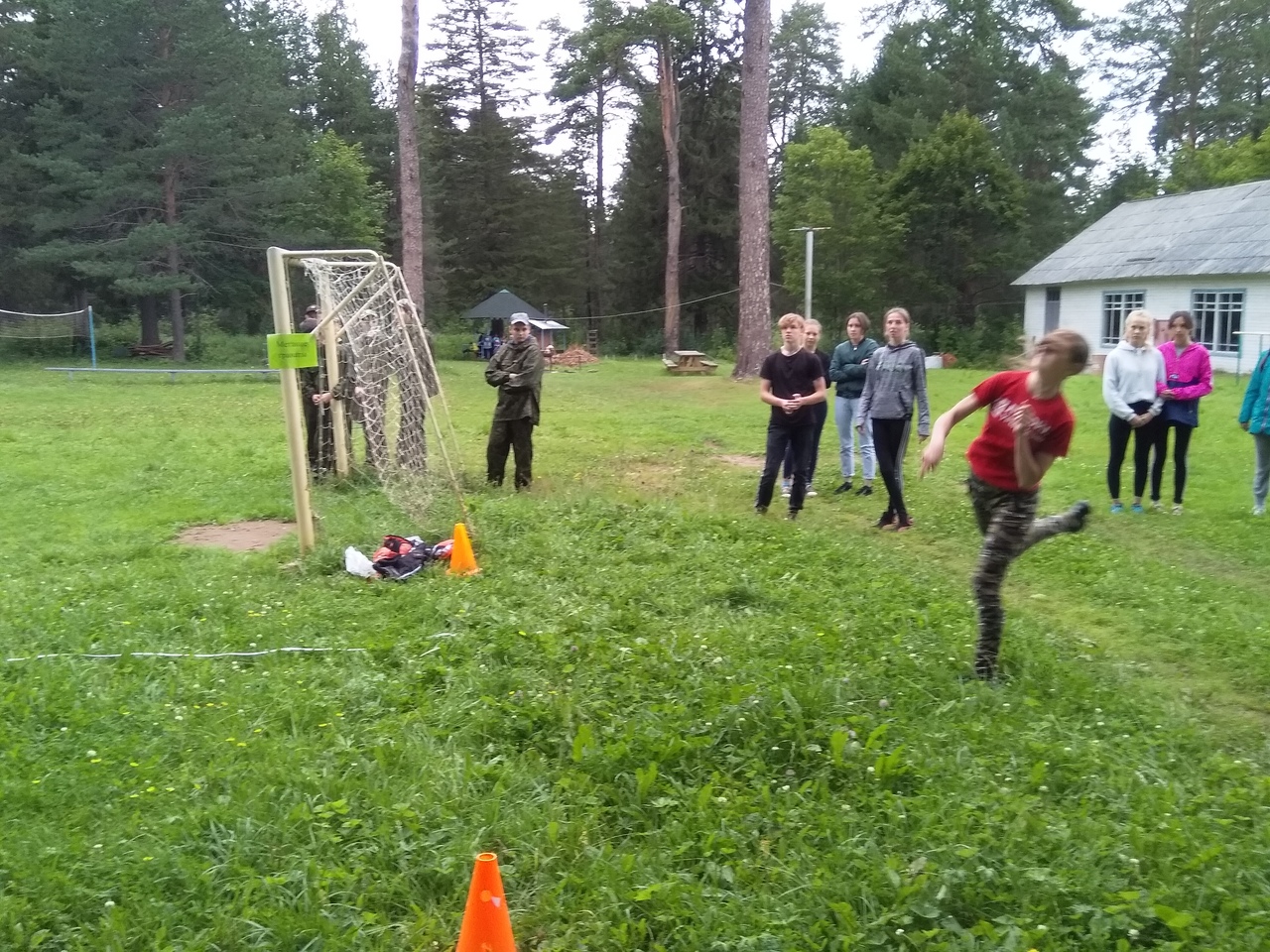 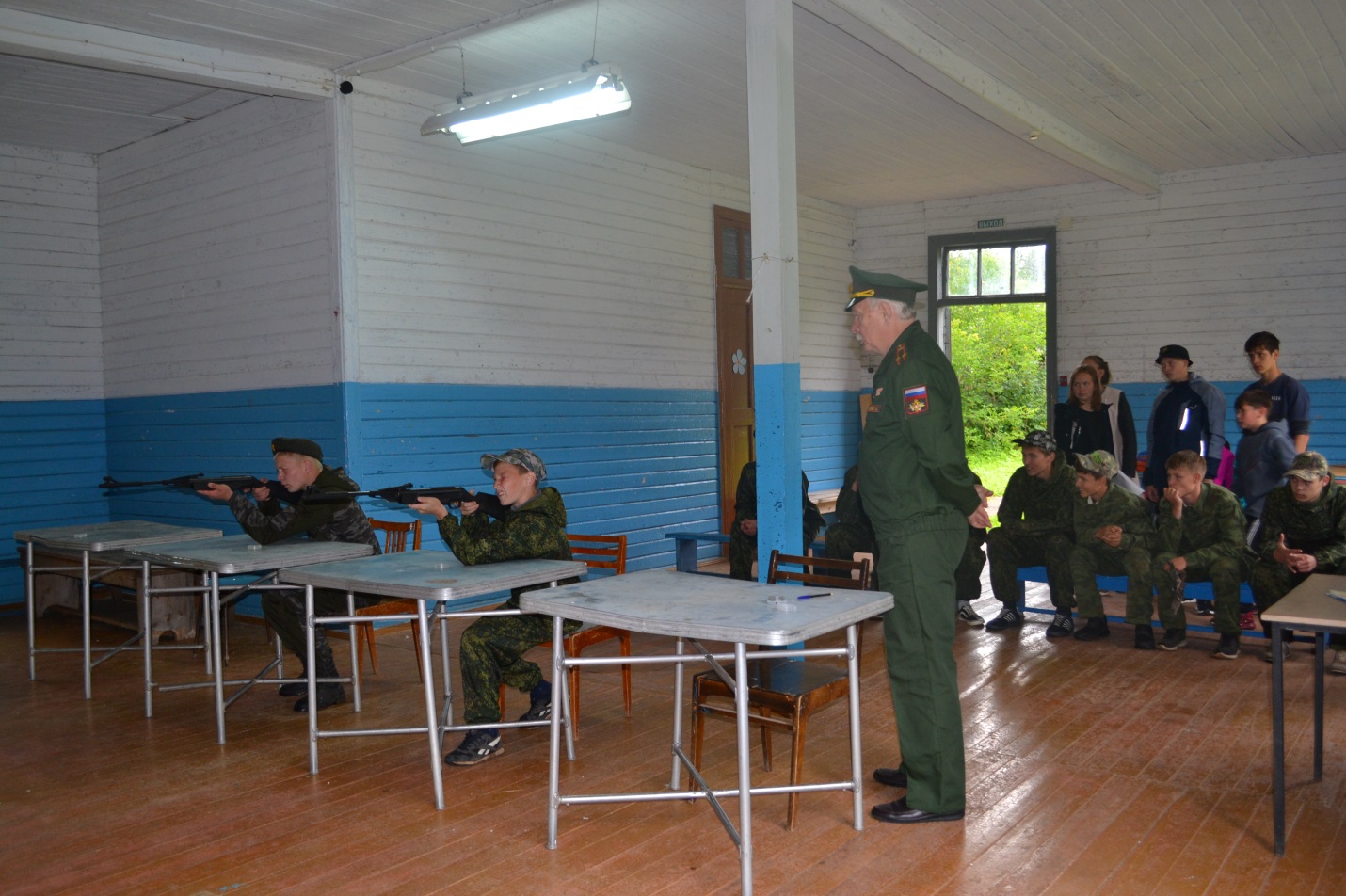 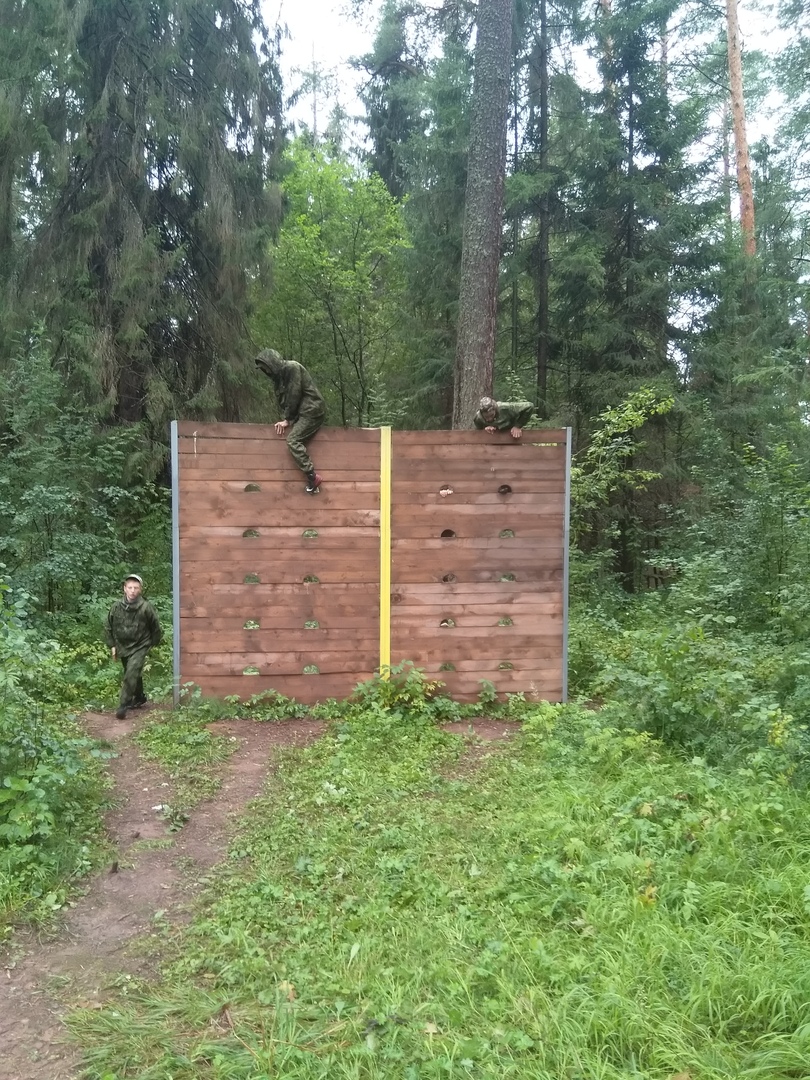 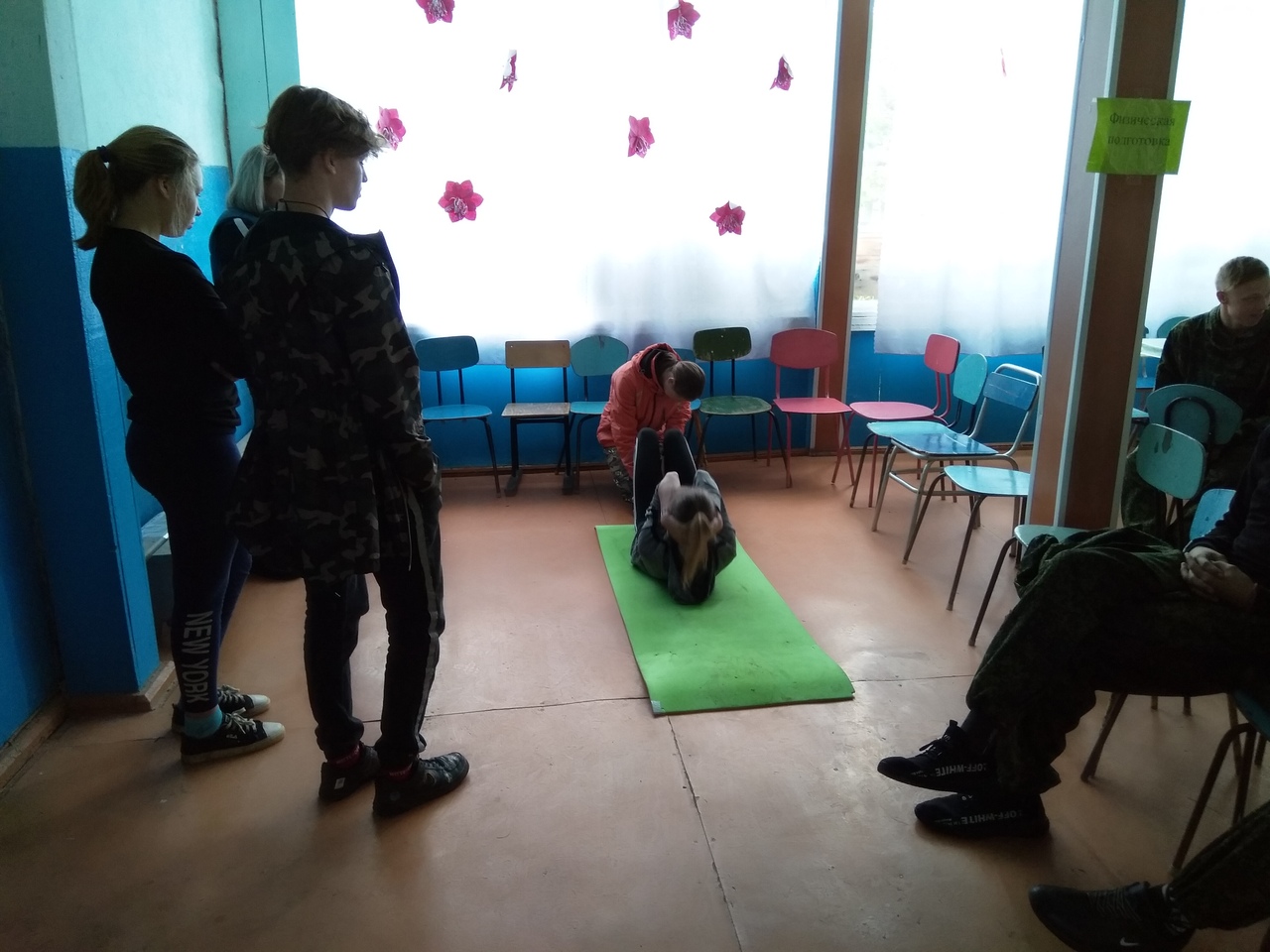 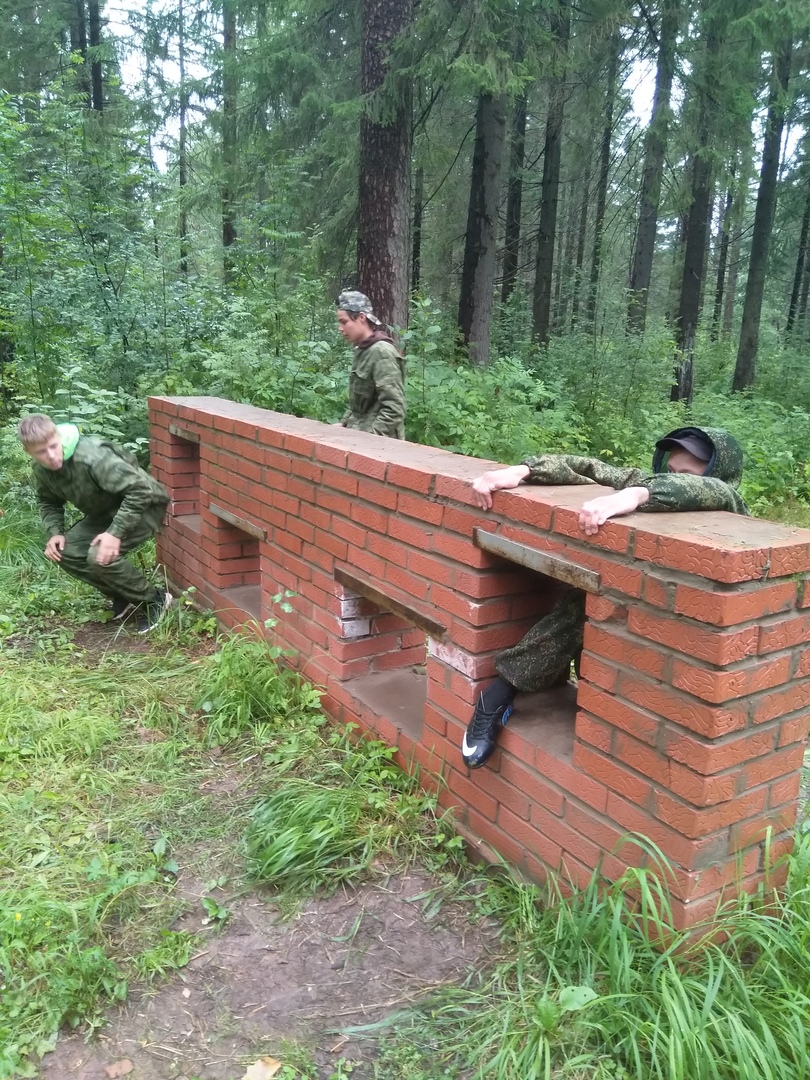 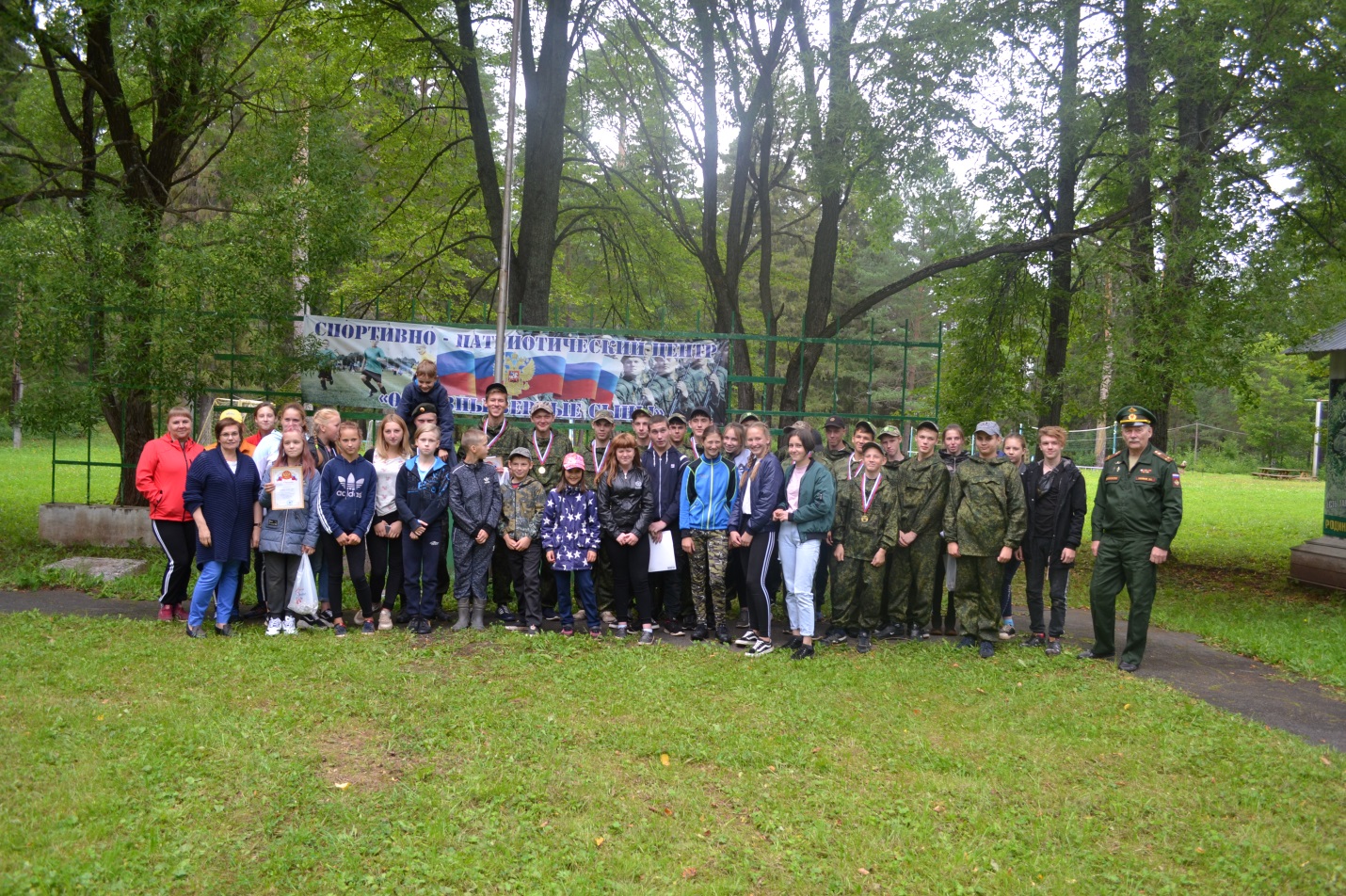 